DATOS PERSONALES DEL ALUMNO:	Nombre: ................................................................................................................................Primer apellido: .....................................................................................................................	Segundo apellido: ..................................................................................................................NIF (inclúyase la letra): ................................................... Fecha de nacimiento: ..................Alumnos extranjeros: N.I.E  ...........................................Dirección personal:Calle y número: .........................................................................................................Código postal: .................. Población: ......................................................................	Teléfonos: .................................................. e-mail: ....................................................DATOS DEL CENTRO DE ESTUDIO DEL ALUMNO:Nombre del Centro: ............................................................... Curso que estudia: ...............Calle y número: .....................................................................................................................Código postal: ................... Población: .................................................................................Teléfono: .................................................. e-mail: ................................................................Distrito Universitario al que pertenece: ................................................................................La participación en la Olimpiada implica la autorización al uso de la imagen de los participantes con el único fin de difundir la Olimpiada y sus resultados, nunca para otros fines comerciales o publicitarios.  Asimismo, el abajo firmante autoriza a la RSME a proporcionar sus  datos a las instituciones académicas que los requieran................................, a ...... de ....................................... de 20..Firma del alumno:                                                             Firma del padre/madre/tutor del alumno:______________________________________________________________________Si ha tenido algún tipo de preparación específica para la LIII Olimpiada Matemática Española, cumpliméntense los siguientes datos del Profesor que la haya dirigido (*): Nombre y Apellidos: ........................................................................................................................Nombre del Centro: ..........................................................................................................................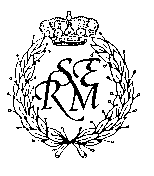 REAL SOCIEDAD MATEMÁTICA ESPAÑOLAOlimpiada Matemática Española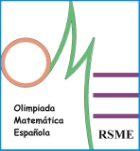 LIII Olimpiada Matemática EspañolaBOLETÍN DE INSCRIPCIÓN(Por favor, escríbase con claridad o electrónicamente)LIII Olimpiada Matemática EspañolaBOLETÍN DE INSCRIPCIÓN(Por favor, escríbase con claridad o electrónicamente)LIII Olimpiada Matemática EspañolaBOLETÍN DE INSCRIPCIÓN(Por favor, escríbase con claridad o electrónicamente)LIII Olimpiada Matemática EspañolaBOLETÍN DE INSCRIPCIÓN(Por favor, escríbase con claridad o electrónicamente)LIII Olimpiada Matemática EspañolaBOLETÍN DE INSCRIPCIÓN(Por favor, escríbase con claridad o electrónicamente)Remítase esta hoja de inscripción a mipa@unex.es